1단계: 다음 URL로 이동하거나 RazKids 앱을 다운로드하십시오.https://www.kidsa-z.com/main/Login2단계: 키즈노트에서 제공드린 자격 정보를 입력합니다.(사용자 이름 = 학생 이름 + 성에는 대문자 공백 없음 / 암호 = 학생 이름 대문자)3단계: 중앙에 있는 '읽기' 버튼을 클릭하여 배치 테스트를 수행한 후 원하는 프로그램을 따릅니다.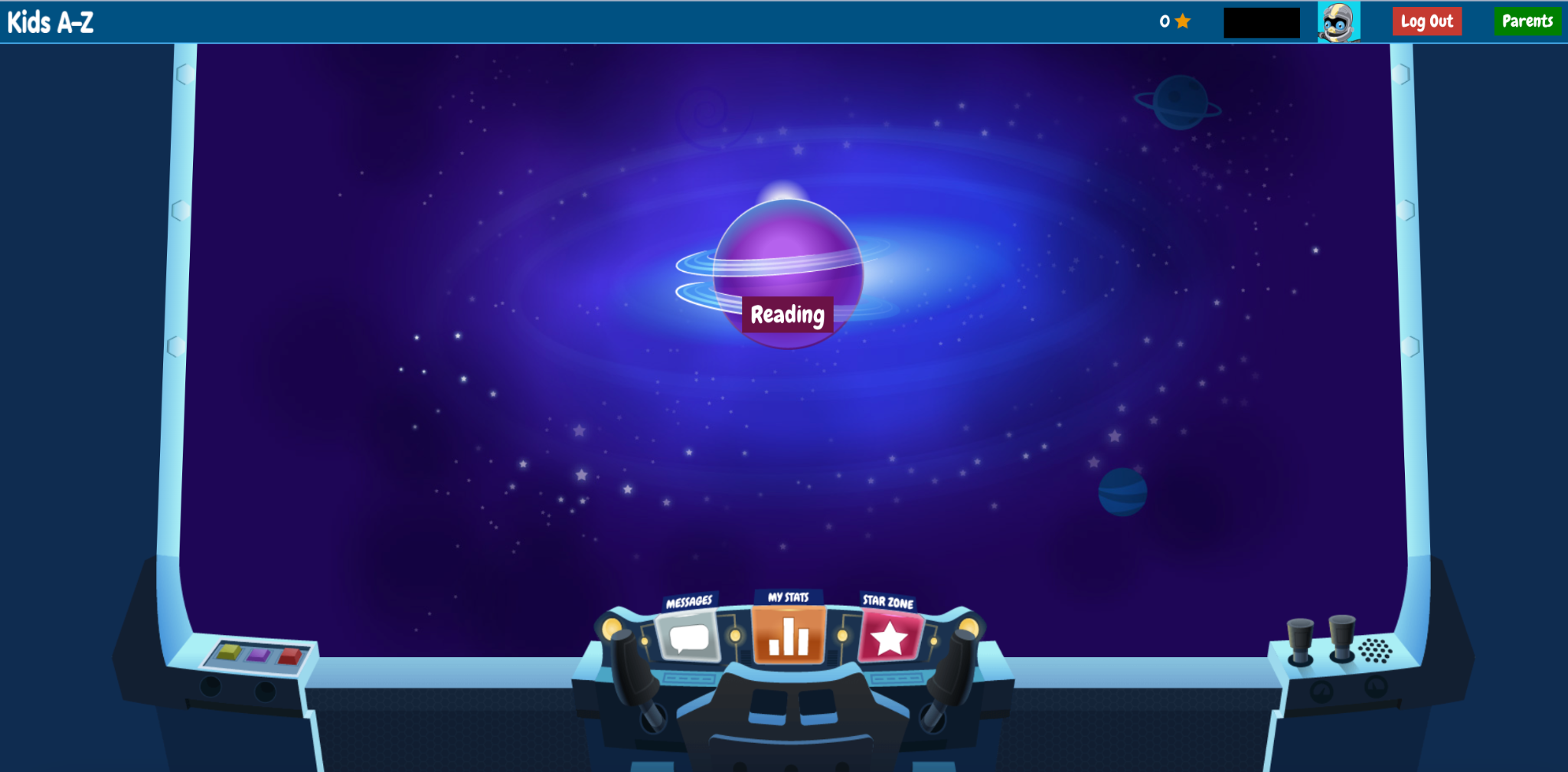 Raz-Kids 사용은 선택 사항이지만 시애틀 키즈에서는 완료된 진행 상황을 모니터링하고 AR에서 퀴즈 포인트를 받은 학생에게 영업일 보상을 제공합니다.학생들은 Raz-Kids를 사용하도록 권장합니다.Step 1: Go to the following URL or download the RazKids apphttps://www.kidsa-z.com/main/LoginStep 2: Fill in credentials provided via KidsNote(Username = Student’s firstname + lastname no spaces with capitals / Password = Student’s first name with a capital)Step 3: Click the ‘Reading’ button in the center to take the placement test and then follow the program as desired.Raz-Kids usage is optional but Seattle Kids monitors completed progress and gives market day rewards to students that receive quiz points on AR.Students are encouraged to use Raz-Kids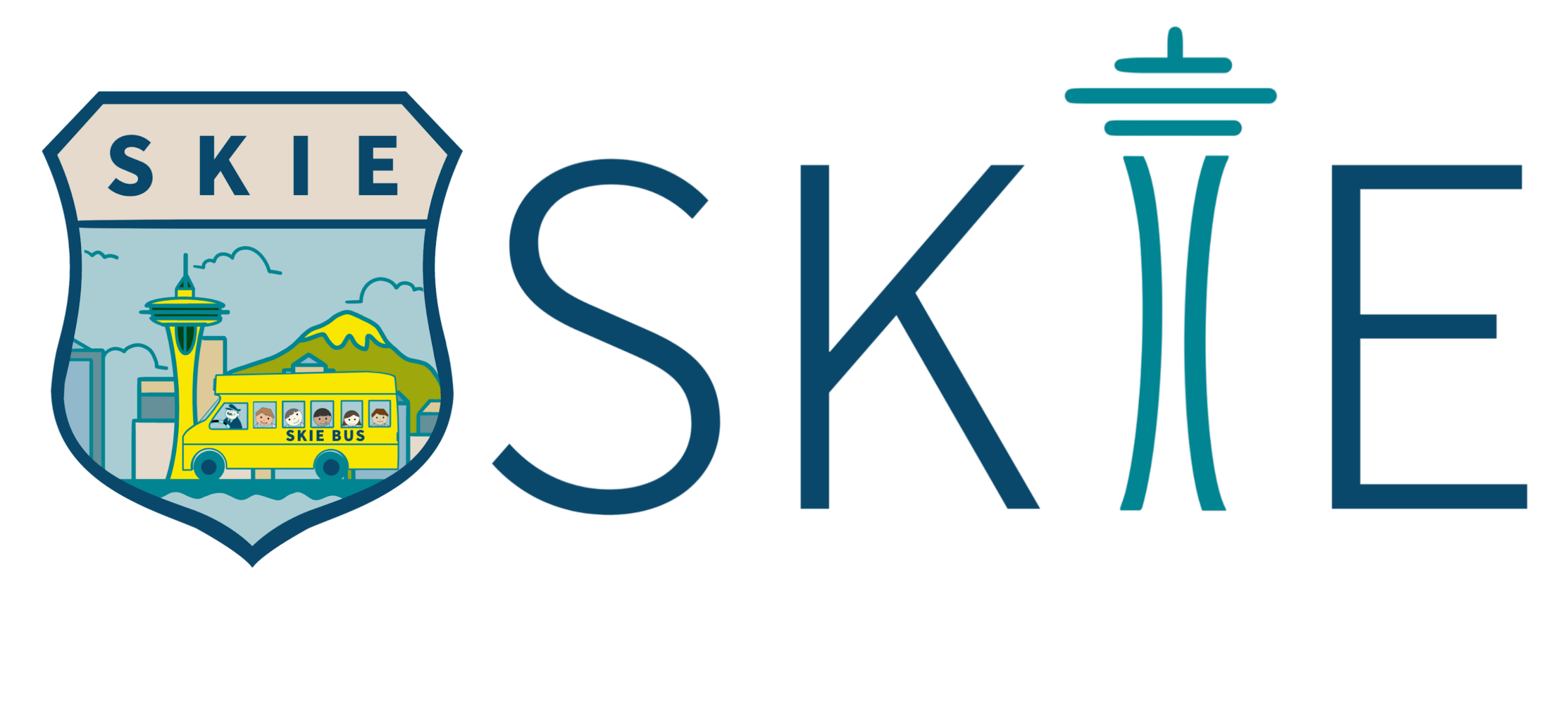 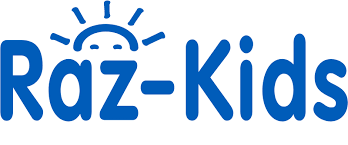 Raz-Kids 사용법How to use Raz-Kids